【投稿中學生網站的作品專區資料上傳步驟說明】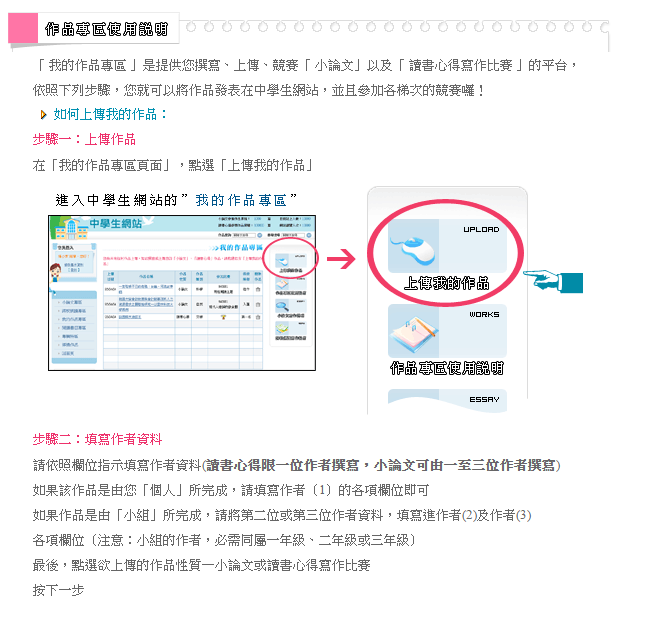 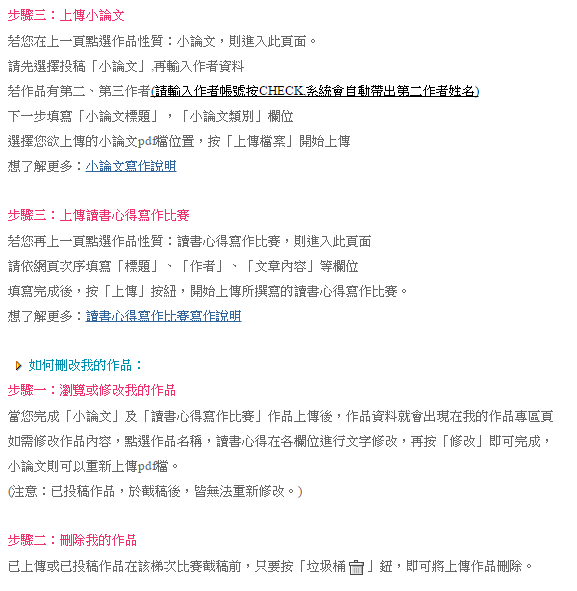 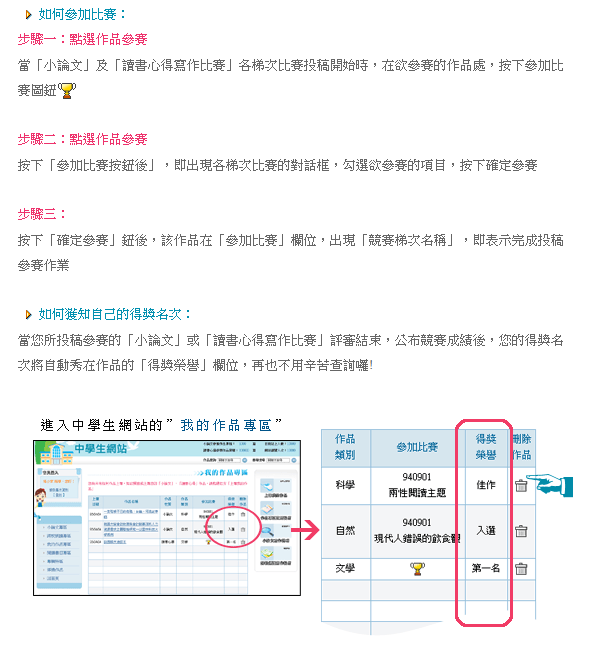 